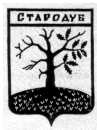 Российская ФедерацияБРЯНСКАЯ ОБЛАСТЬСОВЕТ НАРОДНЫХ ДЕПУТАТОВ СТАРОДУБСКОГО МУНИЦИПАЛЬНОГО ОКРУГАРЕШЕНИЕОт « 28 » июля 2021г.  №  119г. СтародубОб итогах оперативно - служебной деятельности за 6 месяцев 2021 года на территории Стародубского муниципального округа Брянской области.           Заслушав и обсудив отчет врио начальника  МО МВД России «Стародубский» по итогам оперативно - служебной деятельности за 6 месяцев 2021 года на территории Стародубского муниципального округа Брянской области А. И. Скрябина, Совет народных депутатовРЕШИЛ:Отчет врио начальника  МО МВД России «Стародубский» по итогам оперативно - служебной деятельности за 6 месяцев 2021 года на территории Стародубского муниципального округа А. И. Скрябина принять к сведению (Приложение 1).Настоящее решение вступает в силу с момента его официального опубликования.Глава Стародубского муниципального округа				                 Н.Н. ТамилинПриложение №1 к решению Совета народных депутатов Стародубского муниципального округаБрянской области №119 от 28.07.2021гОтчет врио начальника МО МВД России «Стародубский»об итогах оперативно - служебной деятельности за 6 месяцев 2021 года на территории Стародубского муниципального округаВ течение 1 полугодия 2021 года основные усилия МО МВД России «Стародубский» были направлены на организацию работы по предупреждению, раскрытию и расследованию преступлений всех видов, усилению противодействия терроризму, политическому и религиозному экстремизму, борьбе с коррупционными проявлениями, укреплению учетно-регистрационной дисциплины. Сегодня, подводя итоги нашей работы за 6 месяцев  2021 года, мы должны объективно оценить как достигнутые успехи, так и недоработки, критически проанализировать причины наших просчетов, чтобы на основе анализа и с учетом складывающейся в районе криминогенной обстановки, выработать меры по корректировке усилий в обеспечении и сохранении правопорядка во 2 полугодии 2021 года.В целях выявления и раскрытия отдельных видов преступлений, установления лиц, их совершивших, на обслуживаемых территориях был проведен ряд оперативно-профилактических мероприятий, реализация которых оказала положительное воздействие и позволила контролировать оперативную обстановку.В истекшем периоде не было допущено массовых беспорядков, групповых хулиганств, несанкционированных протестных акций, а также преступлений экстремистского характера.Определяющая роль при оценке эффективности работы полиции отводилась доверию граждан, формированию позитивного общественного мнения о служебной деятельности полиции, в том числе и через средства массовой информации.В районной газете: «Стародубский вестник», а также в областной правовой газете «По горячим следам» опубликовано 35 материалов правоохранительной направленности.В сети интернет функционирует официальный сайт МО МВД России «Стародубский», на котором размещается информация о деятельности межмуниципального отдела. Работает в ежедневном режиме интернет-приемная начальника межмуниципального отдела для приема заявлений и сообщений от граждан по электронной почте. Организована круглосуточная работа «телефона доверия».	Доложу о состоянии криминогенной ситуации на обслуживаемой территории, а вместе с тем об итогах деятельности по предупреждению, выявлению, раскрытию и расследованию преступлений и правонарушений, в том числе: основных результатах охраны общественного порядка и обеспечения общественной безопасности, в том числе при проведении массовых и спортивных мероприятий; результатах противодействия преступности несовершеннолетних и меры, принятых  мерах для ее профилактики; результатах противодействия коррупционным проявлениям; результатах обеспечения безопасности дорожного движения:В течение  6 месяцев 2021 года в межмуниципальном отделе МВД России «Стародубский» проводились мероприятия, направленные на реализацию требований Указов Президента Российской Федерации, Правительства Российской Федерации, Директивы МВД России от 23 октября 2020 года № 1 дсп «О приоритетных направлениях деятельности органов внутренних дел Российской Федерации в 2021 году», исполнение решений коллегий УМВД России по Брянской области.Обеспечивался правопорядок и общественная безопасность при проведении мероприятий с массовым участием граждан, в том числе в период Рождественских праздников, проводов «Русской Зимы», Пасхальных богослужений, Радоница, Дня Победы, Дня России и ряда других. На территории Стародубского муниципального округа за 6 месяцев 2021 года правоохранительными органами зарегистрировано 185 (+1,6%) преступлений, из них ОВД – 164 (-4,7%), в том числе предварительное следствие по которым обязательно – 61 (стаб.), предварительное следствие по которым необязательно – 103 (-7,2%). На 8,3% (26) увеличилось количество зарегистрированных тяжких, особо тяжких преступлений (ОВД – 24 (стаб.). Оперативная обстановка характеризуется ростом зарегистрированных убийств (в 2020 г. – 0; одно), фактов умышленных причинений средней тяжести вреда здоровью (рост в 2,6 раза; восемь), преступлений, совершенных в общественных местах (+22,9%; 43), угроз убийством (+26,7%; 19), разбойных нападений (в 2020 г. – 0; одно), краж с проникновением (+23,1%; 16), из объектов торговли (в 2020 г. – 0; одна), из дач (в 2020 г. – 0; две), автомобилей (в 2020 г. – 0; одна), цветных металлов (в 2020 г. – 0; одна), мошенничеств (+40,0%; 28). Меньше зарегистрировано фактов умышленного причинения тяжкого вреда здоровью (-80,0%; один), преступлений, совершенных на улицах (-14,3%; 24), общего массива краж (-20,4%; 39), в том числе краж из квартир (-33,3%; четыре), из автомашин (-50,0%; одна).Стабильным осталось количество зарегистрированных краж мобильных телефонов (одна).Не регистрировались изнасилования, грабежи, кражи из гаражей, скота, уголовно наказуемые хулиганства, неправомерные завладения автомобилем или иным транспортным средством без цели хищения, уголовно наказуемые нарушения правил дорожного движения и эксплуатации транспортных средств, вымогательства и поджоги.За отчетный период правоохранительными органами на территории района раскрыто 165 (+3,1%) преступлений, из них ОВД – 145 (-6,5%), в том числе относящиеся к категории тяжких, особо тяжких – 16 (-40,7%). Сотрудниками ОВД установлены виновные по 42 (-16,0%) преступным деяниям, предварительное следствие по которым обязательно, и по 103 (-1,9%) следствие по которым необязательно. Раскрыто пять (рост в 2,5 раза) преступлений прошлых лет.Общий остаток нераскрытых преступлений составил 23 эпизода преступной деятельности (+9,5%), из них преступления, по которым предварительное следствие обязательно – 14 (-6,7%), предварительное следствие по которым необязательно – девять (+50,0%), категории тяжких, особо тяжких – два (-50,0%).Из общего числа лиц (133; -5,7%), совершивших преступления, 62 (-13,9%) являются ранее совершавшими, в том числе ранее судимыми – 29 (-19,4%), не имели постоянного источника доходов – 78 (-6,0%), в состоянии алкогольного опьянения преступления совершили 45 (-26,2%) лиц, в группе – девять (-10,0%).Сотрудниками полиции по территории Стародубского района выявлено одно (в 2020 г. – 0) преступление против семьи и несовершеннолетних (ст.ст.150, 151, 156 УК РФ).На территории Стародубского района несовершеннолетними совершено три (в 2020 г. – 0) преступлений, в том числе три (в 2020 г. – 0) по которым предварительное следствие обязательно. Несовершеннолетними совершено три (в 2020 г. – 0) кражи, в том числе три (в 2020 г. – 0) с проникновением, две (в 2020 г. – 0) из дач, одна (в 2020 г. – 0) из гаражей, одна (в 2020 г. – 0) цветных металлов.Выявлено два (-60,0%) факта незаконного оборота оружия. По оконченным и приостановленным уголовным делам (из числа находящихся в производстве) из незаконного оборота изъято четыре (рост в четыре раза) единицы огнестрельного оружия. Холодное оружие, боеприпасы, взрывчатые вещества и взрывные устройства не изымались.На территории округа выявлено три (-50,0%) преступления, связанных с незаконным оборотом наркотических средств и психотропных веществ, все выявлены сотрудниками МО. Из незаконного оборота изъято 102 грамма наркотических средств и психотропных веществ (марихуана).Сотрудниками полиции выявлено пять (-16,7%) преступлений экономической направленности, в том числе следствие по которым обязательно – четыре (стаб.), тяжких, особо тяжких – четыре (+33,3%), в крупном и особо крупном размере – одно (в 2020 г. – 0). Сотрудниками полиции выявлен один (стаб.) факт присвоения, пресечено три (стаб.) преступления против государственной власти и управления (глава 30 УК РФ), три (+50,0%) факта взяточничества, один (стаб.) факт фальшивомонетничества.На автодорогах Стародубского муниципального округа совершено девять (+28,6%) дорожно-транспортных происшествий, в которых погиб один (-66,7%) и ранено 11 (рост в 2,2 раза) участников дорожного движения, в том числе один (в 2020 г. – 0) ребенок.К административной ответственности по линии дорожного надзора привлечено должностных лиц по ст. 12.34 КоАП РФ - 6, юридических лиц по ст. 19.5 – 2, 19.5 ч.27 - 2.В отчетный период личным составом отдела ГИБДД МО МВД России «Стародубский» при осуществлении контроля за движением транспорта и пешеходов выявлено 1649 нарушений Правил дорожного движения (+42,3 %), наложено штрафов на сумму 2 894 000 рублей. Взыскано 74,2 % денежных средств.При осуществлении контроля за движением транспорта было выявлено 51  (-14,8%) водителей, управляющих транспортными средствами в состоянии опьянения и за отказ от медосвидетельствования. Также выявлено 15 (АППГ 11)  преступлений, предусмотренных ст.264.1 УК РФ (повторность управления транспортными средствами в состоянии алкогольного опьянения).  Поэтому хочу призвать Вас, если станет известно о лицах, управляющими транспортными средствами в состоянии опьянения либо без прав управления, сообщите на телефон дежурной части (02, 2-22-81, 102, со всех сотовых операторов).Также выявлено 2 преступления, предусмотренных ст.291.1 УК РФ (дача взятки должностному лицу). На лиц, совершивших административные правонарушения, составлено 1244 административных протокола (без учета ГИБДД). Наложено штрафов на сумму 218 000 рублей. Взыскано 146 000 рублей. Взыскаемость составила 66,9%.В соответствии с Федеральным законом РФ «Об административном надзоре за лицами, освободившимися из мест лишения свободы» в межмуниципальном отделе сформированы оперативно-справочные учеты на лиц, формально подпадающих под административный надзор, и находящихся под административным надзором. На 1 июля 2021 года на учете находится  43 лица, состоящих под административным надзором и 25 лиц, формально попадающих под действие административного надзора. С данными категориями граждан на постоянной основе проводится профилактическая работа.Результаты работы по самогоноварению:В течение 1 полугодия 2021 года выявлено 24 факта сбыта крепких спиртных напитков домашней выработки (самогона);- составлено протоколов по ст.14.17.1  КоАП РФ – 19, рассмотрено 16;- возбуждено 3 уголовных дела по ст.171.4 УК РФ за повторность реализации самогона, которые направлены в суд.Хочу довести, что повторность реализации крепких спиртных напитков (самогона) в течении 1 года с момента привлечения к административной ответственности, образует состав  уголовно наказуемого преступления. Если Вы обладаете информацией о лицах, занимающихся реализацией крепких спиртных напитков домашней выработки (самогона), вы можете сообщить своему участковому, либо на телефон дежурной части (102, со всех сотовых операторов).Участковые пункты полиции, находящиеся в Стародубском округе, укомплектованы.Что касается результатов работы в области миграционного учета:По состоянию на 01.07.2021 года на территории района поставлено на миграционный учёт 324 иностранных гражданина и лиц без гражданства, из них зарегистрировано 25 постоянно проживающих (имеющих вид на жительство), 7 – временно проживающих (имеющих РВП). На территории района фактически проживают 98 иностранных гражданина и лиц без гражданства имеющих ВНЖ, 32 иностранных граждан и лиц без гражданства имеющих РВП.На территории Стародубского района зарегистрировано 9 лиц цыганской народности. Систематически и в рамках ОПМ данная категория граждан контролируется правоохранительными органами (дактилоскопированы, отобраны образцы генетического профиля). Сотрудники полиции в рамках своих полномочий реализуют весь комплекс мероприятий направленных на предупреждение и пресечение преступлений и административных правонарушений совершаемые лицами цыганской народности. Необходимо учесть что и со стороны органов местного самоуправления важно повысить контроль за данной категорией граждан (по линии газовой службы, энергосетей, социальных служб Стародубского района). Отдельное внимание необходимо уделить не компактному проживанию граждан цыганской народности на территории Стародубского округа).На протяжении ряда лет работа всех территориальных органов МВД России на районном уровне в части профилактики правонарушений строится в соответствии с требованиями Федерального закона от 23 июня 2016 года № 182-ФЗ «Об основах системы профилактики правонарушений в Российской Федерации».Основные направления профилактики правонарушений реализуются посредством разработки соответствующих муниципальных программ.В течение 1 полугодия  2021 года принимались меры по реализации законов Брянской области, а также целевых программ правоохранительной направленности. Реализация мероприятий правоохранительной направленности на территории Стародубского муниципального округа осуществляется в рамках следующих муниципальных программ:«Обеспечение реализации полномочий администрации Стародубского муниципального округа Брянской области», которая включает в себя подпрограмму «Профилактика правонарушений на территории Стародубского муниципального округа Брянской области» (2021-2023 годы). Вышеуказанная подпрограмма содержит следующие мероприятия:  а) «Повышение безопасности дорожного движения», на его реализацию было выделено 24 тыс. рублей, израсходовано денежных средств в размере 14,6 тыс.руб на приобретение 3-х уличных баннеров; б)  «Комплексные меры по профилактике терроризма и экстремизма, а также в минимизации и (или) ликвидации последствий проявлений терроризма и экстремизма на территории муниципального образования». На реализацию данного мероприятия  были заложены денежные средства на сумму 35 тысяч рублей. Однако, в  первом полугодии 2021 года были увеличены лимиты по  вышеуказанному мероприятию на 80 тыс. рублей. И на сегодняшний день сумма, заложенная на реализацию мероприятия, составляет 115 тысяч рублей. Денежные средства планируется израсходовать на приобретение системы видеонаблюдения в рамках исполнения Постановления Правительства РФ от 25.03.2015 года №272 «Об утверждении требований к антитеррористической защищенности мест массового пребывания людей и объектов (территорий), подлежащих обязательной охране полицией, и форм паспортов безопасности таких мест и объектов (территорий)»;в) «Противодействие злоупотреблению наркотиками и их незаконному обороту». На реализацию данного мероприятия заложено 7,7 тыс. руб. В настоящее время средства не израсходованы. 2. Муниципальная программа «Развитие системы образования на территории Стародубского муниципального округа Брянской области» (2021-2023 годы) включает в себя мероприятие  «Профилактика безнадзорности и подростковой преступности».  На его реализацию заложено 306,5 тыс.руб., израсходовано  281,1 тысяча рублей.В связи с произошедшим объединением муниципальных образований Стародубский муниципальный район и город Стародуб,  прекратили  свою деятельность добровольные народные дружины данных муниципальных образований.  Был подан пакет необходимых документов и направлено ходатайство командира ДНД о включении в реестр новой добровольной народной дружины Стародубского муниципального округа.В отчетном периоде текущего года представители общественных формирований оказывали содействие органам внутренних дел в охране общественного порядка и общественной безопасности при проведении мероприятий с массовым участием граждан. В целях развития института народных дружин необходимо сотрудникам полиции вместе с органами местного самоуправления системно вести информационно-консультативную и агитационную работу, направленную на привлечение граждан к охране общественного порядка.Дистанционное мошенничество на данный момент один самых распространённых способов завладения денежными средствами граждан обманным путем, в настоящее время, силами сотрудников полиции в целях сокращения случаев совершения в отношении граждан мошеннических действий совершенных дистанционным путем проводятся мероприятия направленные на оповещение населения о способах дистанционного мошенничества. Хочу до Вас довести, что несмотря на регулярные предупреждения сотрудников полиции об активности телефонных мошенников и применяемых ими приемах, в настоящее время на территории Стародубского муниципального округа набирает крупные масштабы, так называемые  «дистанционные мошенничества», т.е без прямого контакта преступника с потерпевшим, совершаемые путем обмана через ТЕЛЕФОН либо сеть ИНТЕРНЕТ.Довести до Вас основные способы совершения мошенничеств и уберечь Вас и Ваши сбережения от преступных посягательств. В свою очередь я надеюсь, что данную информацию Вы еще раз доведете до своих родственников и знакомых.Наиболее распространенными способами мошенничеств являются:Обман с банковской картой. Преступники, представляясь работниками банка, служб безопасности, кредитными организациями, излагают по телефону либо в виде СМС сообщений следующую информацию– Ваша банковская карта заблокирована либо была осуществлена  попытка взлома, – Вам ошибочно были зачислены либо сняты денежные средства.– СМС сообщение о том, что необходимо подтвердить операцию по списанию либо переводу денежных средств. Вы соответственно каких либо операций не производили. Через некоторое время поступает звонок и сообщают, что у Вас пытались снять денежные средства. Но мы сейчас заблокируем карту, для этого нам нужны ее реквизиты.  Не редки случаи, когда звонящие злоумышленники представляясь работниками ПАО «Сбербанк России», убеждают граждан в том, что в отношении их банковского счета проводится сомнительная операция по снятию денежных средств. С целью пресечения таких «попыток» звонивший просит назвать три цифры на обороте карты и ПИН-коды, которые поступят в смс-сообщении якобы для пресечения снятия денег. Однако, именно три цифры на обороте банковской карты и ПИН-код из смс-сообщения являются доступом к программе Сбербанк-онлайн, а значит и к осуществляемым операциям, в том числе к получению кредитов. В МО МВД России «Стародубский» рассмотрено 53 обращения граждан. Члены Совета Федерации Федерального Собрания Российской Федерации, депутаты Государственной Думы Федерального Собрания Российской Федерации, депутаты законодательных (представительных) органов государственной власти субъектов Российской Федерации, представительных органов муниципальных образований, представителей общественных организаций, объединений, уполномоченных по правам человека, в МО МВД России «Стародубский» с обращениями не обращались. Публикаций в СМИ о недостатках в деятельности курируемых органов внутренних дел не отмечалось.В МО МВД России «Стародубский» установлены мониторы с постоянной трансляцией видеоматериалов профилактического содержания для граждан, посещающих ОВД.В целях стабилизации оперативной обстановки и во исполнение задач, стоящих перед межмуниципальном отделом, необходимо обратить внимание прежде всего на:1. Обеспечение реализаций положений Указа Президента Российской Федерации от 7 мая № 204 «О национальных целях и стратегических задачах развития Российской Федерации на период до 2024 года», основных направлений деятельности Правительства Российской Федерации на период до 2024 года; дальнейшее внедрение в деятельность МВД России инструментов проектного и программно-целевого управления.2. Защиту бюджетных средств, выделенных на реализацию национальных проектов (программ), а также крупных инвестиций в развитие экономики и социальной сферы; повышение эффективности борьбы с коррупцией.3. Обеспечение комплексного противодействия экстремизму, организованной преступности, в том числе сформированной по этническому принципу, осуществлению мошеннических действий. 4. Предупреждение фактов укрытия заявлений (сообщений) о преступлениях, административных правонарушениях, происшествиях от регистрации и учета; укрепление законности при расследовании уголовных дел, повышение эффективности и качества предварительного следствия и дознания.5. Совершенствование использования сил и средств органов внутренних дел в охране общественного порядка; усиление профилактики преступлений и иных правонарушений; повышение результативности работы по пресечению незаконной миграции.6. Развитие информационных и коммуникационных технологий в сфере деятельности органов внутренних дел; повышение качества и доступности государственных услуг, предоставляемых МВД России.7. Улучшение материально-технического обеспечения органов внутренних дел; создание финансовых условий для стимулирования результатов деятельности сотрудников органов внутренних дел; укрепление служебной дисциплины и законности; развитие системы подготовки и повышения квалификации кадров для органов внутренних дел, отвечающей современным требованиям.В завершение своего доклада хочу отметить, что руководством МО МВД России «Стародубский» осуществляется взаимодействие с органами местного самоуправления в вопросах подготовки нормативных правовых актов борьбы с преступностью и охраны общественного порядка. Создаются совместные планы организационных и оперативно-профилактических мероприятий по обеспечению правопорядка и общественной безопасности в период подготовки и проведения праздничных, спортивно-массовых, религиозных мероприятий.Наша задача - своевременно и качественно реагировать на нарушение правопорядка, осуществлять профессионально грамотную работу по предоставлению гражданам различных государственных услуг, повышать доверие граждан к сотрудникам органов внутренних дел.Подводя итог вышесказанному, могу сделать вывод, что мы видим все свои недоработки. Вместе с тем, считаю коллектив МО МВД России «Стародубский» способен выполнить все поставленные перед нами задачи по осуществлению оперативно-служебной деятельности.